Temat : Nadeszła wiosnaData: 25.03.2020r.Grupa: „Biedronki”1.Zabawa z rymowanką- dzieci naśladują ruchem słowa rymowanki :„Wiosna do nas przyszła cała roześmiana, rozsypała krokusy wypuściła bociana”2. Słuchanie wiersz B. Formy „Nadeszła wiosna”Spojrzał w okno mały Paweł,
a w ogrodzie wiosna:
świeżą trawę, przebiśniegi
w koszu nam przyniosła.

Obudziła pąki kwiatów
w parku i w ogrodzie.
Zapomnijcie moi mili
o śniegu i chłodzie.

Pożyczyła od słoneczka
garść ciepłych promieni,
gdy ogrzeje nimi ziemię,
świat się zazieleni.Pytania do tekstu :Co zrobiła wiosna?Co jeszcze się zmieniło?Kto spojrzał przez okno?Czy lubicie wiosnę?3. Policz ile jest gałązek w jednym wazonie ,a następnie pokoloruj obrazek.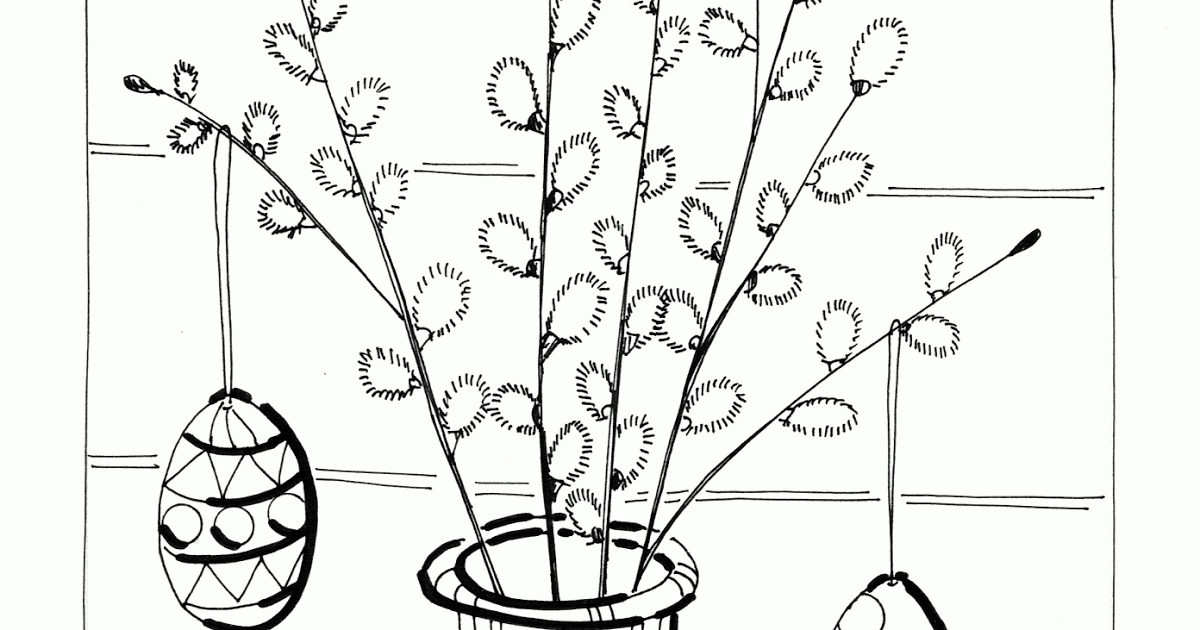 4.Film edukacyjny – Pierwsze oznaki wiosny, co to są bazie kotki? https://www.youtube.com/watch?v=Wjo_Q1OYTmYVocabulary Spring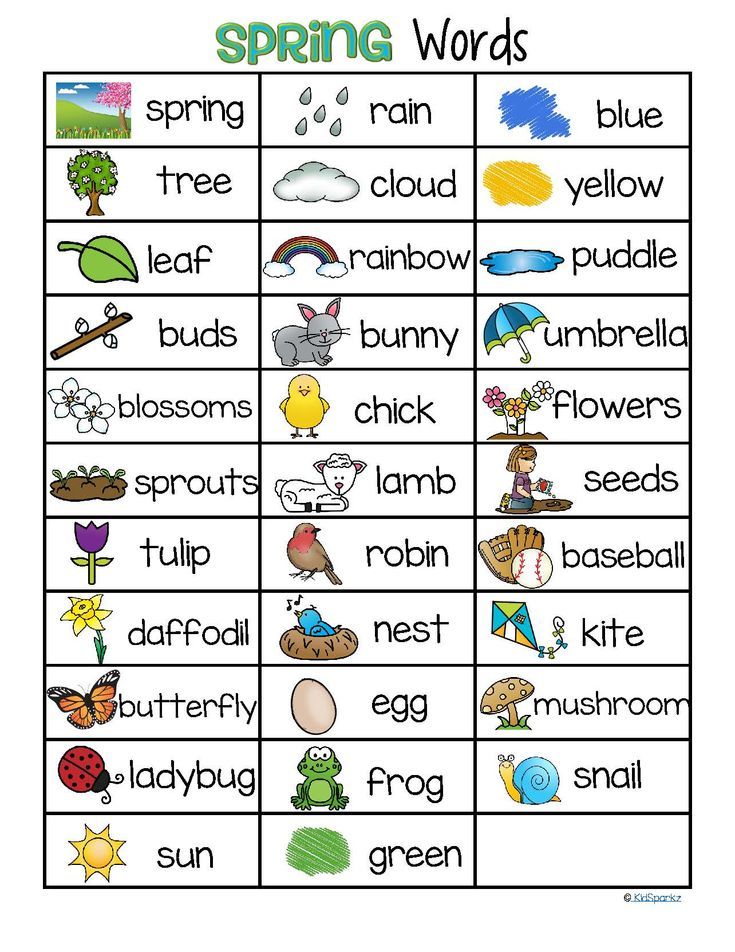 